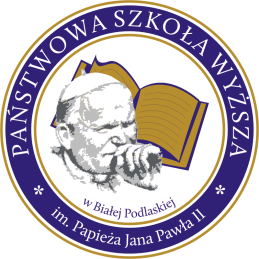 AKADEMICKIE CENTRUM EDUKACJI USTAWICZNEJFORMULARZ ZGŁOSZENIOWYKURS NA WYCHOWAWCĘ WYPOCZYNKUDANE PERSONALNE:                                                                                         ……………………………………                                                          	 	           data i  podpis kandydataNazwisko:Imiona:Data i miejsce urodzenia:Obywatelstwo:PESEL:Seria i numer dokumentu tożsamości: 
(dowodu osobistego lub paszportu)Adres e-mail:Nr telefonu:Adres stałego zameldowania: 
(kod pocztowy, miejscowość, ulica, numer domu, numer lokalu)Adres do korespondencji:
(jeśli inny niż powyżej)Jestem (proszę zaznaczyć) studentem PSW kierunku ………………………………….... ………........................................................................................... studentem …………………………………………………….pracownikiem PSWosobą z zewnątrz pracującą osobą z zewnątrz niepracującą studentem UTW